Fenway and HattieThird Grade Library Book Club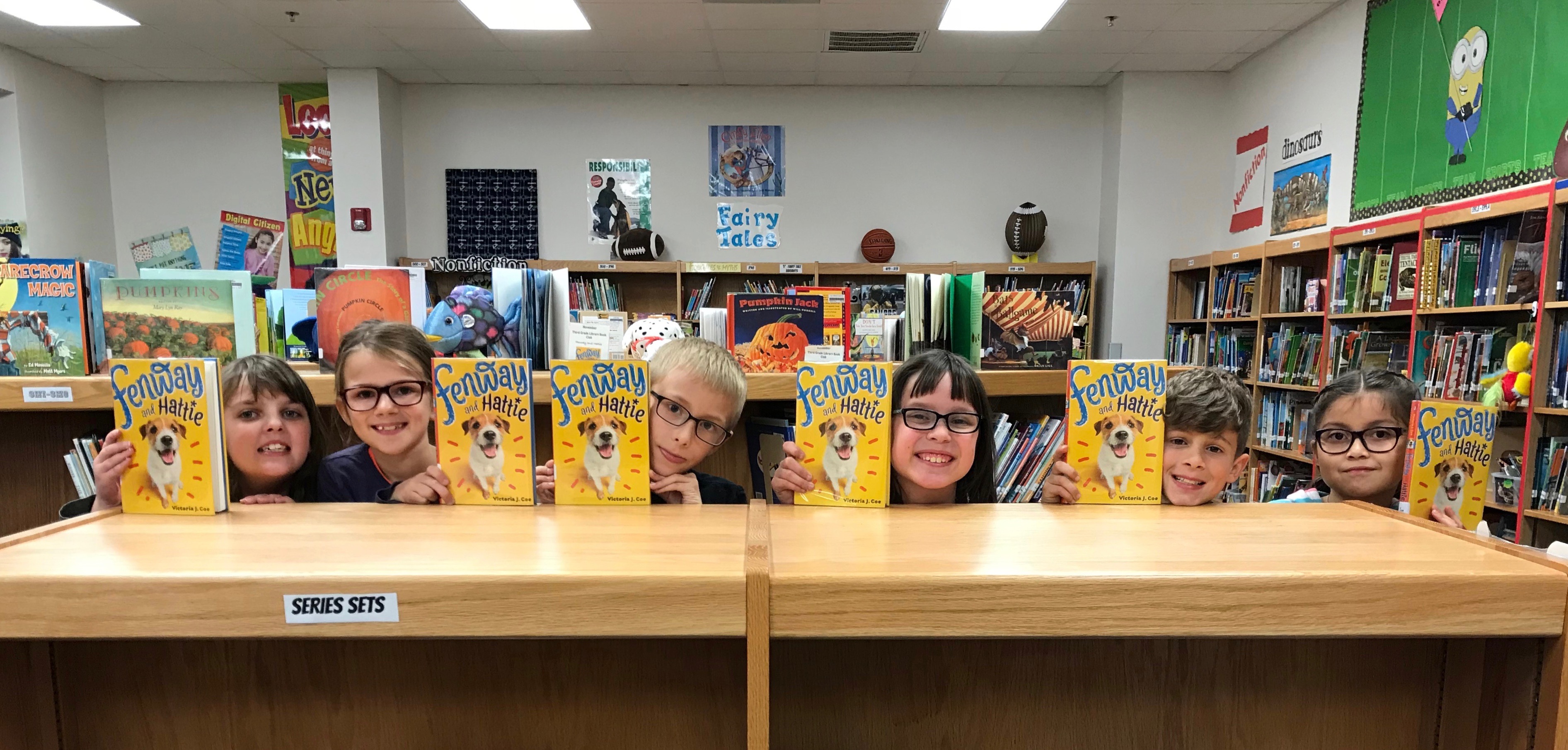 Read Ch. 7-13 before we meetThis Thursday, Nov. 162:55-3:45Bring your book!